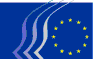 Euroopa Majandus- ja SotsiaalkomiteeBrüssel, 10. detsember 2015Euroopa Majandus- ja Sotsiaalkomitee võttis 9.−10. detsembril 2015 toimunud täiskogu istungjärgul (10. detsembri koosolekul) vastu käesoleva resolutsiooni. Poolt hääletas 174, vastu 8, erapooletuks jäi 9 liiget.Euroopa Majandus- ja Sotsiaalkomitee tunnustab siiralt kodanikuühiskonna olulist tööd tegelemisel pagulastega, kes on põgenenud sõjast räsitud riikidest, ning kes seega väärivad kaitset vastavalt Genfi konventsioonile. Ilma selleta oleks mitmes liikmesriigis tekkinud traagiline humanitaarolukord võinud muutuda katastroofiliseks. Euroopa Majandus- ja Sotsiaalkomitee on otseselt pühendunud kõnealuse olukorra esiletõstmisele, tagamaks et Euroopa Liidu institutsioonid, riigivalitsused ja teised poliitilised osalejad võtaksid seda asjakohaselt arvesse.Komitee korraldab praegu külastusi 11 liikmesriigis (Ungari, Poola, Malta, Kreeka, Saksamaa, Austria, Sloveenia, Bulgaaria, Rootsi, Itaalia, Horvaatia) ja Türgis pagulasi abistavate kodanikuühiskonna organisatsioonidega kohtumiseks, kuna nimetatud riigid on pagulaste voost kõige enam mõjutatud. Organiseeritud kodanikuühiskonda Euroopa Liidu institutsioonide juures esindava organina soovime tegutseda nende häälekandjana Euroopa tasandil.Komitee hinnangul on praeguses olukorras vaja, et EL looks sõjast mõjutatud riikidest pärit ja terrorismiohus olevatele pagulastele turvalised humanitaarkoridorid, ning teeks seda koostöös kõige suurema pagulaste kontsentratsiooniga riikidega. Lisaks sellele on tarvis luua kogu ELis ühtlustatud menetluste alusel tõeline Euroopa ühine varjupaigasüsteem. See hõlmab ühtset varjupaigastaatust ja varjupaigaotsuste vastastikust tunnustamist, ümberpaigutamise ja ümberasustamisega seotud vastutuse jagamist, solidaarsust ja ühiseid jõupingutusi ning Dublini määruse läbivaatamist. Samuti on tarvis vastupidavaid ja solidaarsusel põhinevaid koormuse jagamise süsteeme, mille puhul oleks esimene samm alaline, õiglane ja kohustav süsteem kaitset vajavate inimeste jaotamiseks kõigi ELi riikide vahel. Erandlike asjaolude tõttu ning vastavalt stabiilsuse ja majanduskasvu paktile ei tohiks pagulaste võõrustamisega seonduvaid lisakulusid pärast põhjalikku kontrolli arvesse võtta liikmesriikide eelarvepuudujääkides.Komitee on samuti väga mures, et praegu õõnestatakse Schengeni lepingut ja vaba liikumise põhimõtet, sest see on üks peamisi ELi kodanikele kasu toonud saavutusi. Oluline on nõuetekohaselt turvata Schengeni riikide välispiire. Siiski ei aita sisemiste tõkete taaspaigaldamine ja müüride püstitamine kuidagi lähendada ELi kodanikke ega edendada ELi kodakondsust. Samuti on äärmiselt oluline luua viivitamatult meetmed praeguste pagulasvoogude algpõhjustega tegelemiseks. EL peab neis küsimustes tegema koostööd päritolu- ja transiidiriikidega ning komitee nõuab, et komisjon kasutaks selleks koostööks lähenemisviisi, mis põhineb inimõigustel ja mitte ainult julgeolekul. Lõpetuseks rõhutab komitee vajadust kaasata kodanikuühiskond kolmandate riikidega peetavasse dialoogi.Seoses oma pikaajaliste kogemustega rändeküsimustes (viimastel aastatel peamiselt Euroopa integratsiooni-/rändefoorumi kaudu) leiab komitee, et pagulaste meie ühiskonda integreerimine ja kaasamine peab olema kahesuunaline protsess, milles on oluline osa nii sotsiaalpartneritel kui ka teistel kodanikuühiskonna organisatsioonidel koos riikide valitsuste ja kohalike omavalitsustega. Prioriteediks tuleks seada juurdepääs tööturule ning täpsemalt kvalifikatsioonide tunnustamine ja vajadusel kutse- ja keeleõppe tagamine. Euroopa Liit peaks käivitama vastuvõtjariikides ja ELis rea meetmeid, et tsentraliseerida tööhõive, koolituse ja oskuste tunnustamise taotlused.Selleks, et saavutada Euroopas vajalik sotsiaalne üksmeel, on tarvis täielikult tagada ELi kodanike ja pagulaste võrdne kohtlemine ja nende sotsiaalsed õigused Euroopas, pöörates erilist tähelepanu kõige haavatavamatele rühmadele. Varajane investeerimine pagulaste ühiskonda ja tööturule integreerimisse on oluline, et aidata pagulastel rajada uus elu, minimeerides samal ajal võimalikud konfliktid kohaliku elanikkonnaga ja vältides suuremate kulude tekkimist tulevikus. Selle saavutamise edu võti peitub kohaliku tasandi avalike teenuste piisavas rahastamises ning pagulaste ja kohaliku elanikkonna vahelises kodanikuühiskonna dialoogis._____________Euroopa Majandus- ja Sotsiaalkomitee 
RESOLUTSIOON 
pagulaste 
kohta_____________Euroopa Majandus- ja Sotsiaalkomitee 
president 
 
 
 
 
Georges Dassis